ANALISIS RENDAHNYA TINGKAT KEDISIPLINAN SISWA KELAS V SD NEGERI 064961 KECAMATAN MEDAN MAIMUNPROPOSAL SKRIPSIOLEHBillah Wulandari 191434082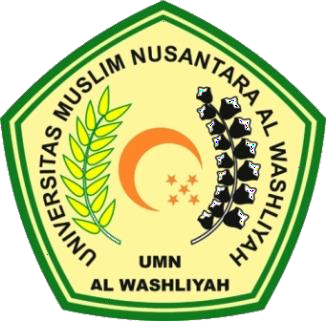 PROGRAM STUDI PENDIDIKAN GURU SEKOLAH DASAR FAKULTAS KEGURUAN DAN ILMU PENDIDIKAN UNIVERSITAS MUSLIM NUSANTARA AL-WASHLIYAH MEDAN2023